Waterdicht stemmenHad een discussie met Occupy Schagen op Twitter over het stemmen, hij als IT specialist is voor een IT systeem.Ikzelf ben voor een meer eenvoudiger oplossing: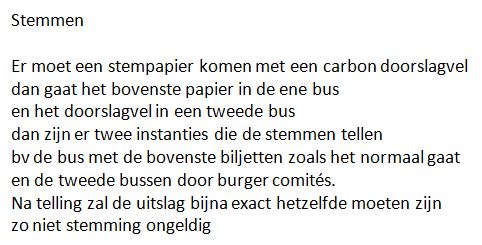 Maar dat vindt hij denk ik te oubollig.Nu is het voordeel van IT dat het razendsnel is en in feite kunnen we als alles goed werkt binnen een half uur na sluiting van de stembureaus de uitslag al hebben, misschien zelfs eerder.Omdat daar iets voor te zeggen is heb ik de IT idee opgepakt en probeer het nu ook tot een sluitend en waterdicht systeem te maken.Waar zitten gevaren bij IT?Zodra er een internet verbinding is kunnen hackers binnen sluipen en dat willen we niet dus het systeem moet internet vrij zijn.Ook moet het systeem niet van buiten af benaderbaar zijn via dvd of ander toegang.Ook mogen er geen andere programma’s in het systeem aanwezig zijn.Het systeem moet wel de keuze die een stemmer maakt kunnen uitprintenals bewijs. Ook de einduitslag wordt uitgeprint. En natuurlijk de stemmen moeten gecategoriseerd (welke partij) bijgehouden worden en zelfs op naam binnen de partij ivm de voorkeurstemmen.Om nu ieder bedrog uit te sluiten willen we op iedere stemlokatie twee stem-systemen plaatsen. De systemen worden door verschillende fabrikanten gemaakt! En at random toegewezen aan de stemlokaties.De stemmer maakt een keuze en die komt terecht in beide systemen.Dan produceren beide systemen een scherm output waarop de keuze staat.De stemmer kan de beide scherm-outputs vergelijken: is hij/zij het eens met de weergave van zijn stemkeuze dan drukt hij/zij op OK. Vervolgens printen beide systemen de keuze op papier uit.Voor blinde stemmers is er een braille output van de keuze.De stemmer verlaat het stemlokaal en laat 1 briefje achter in de ouderwetse stembus.Aan het einde van de dag draaien beide systemen de resultaten uit.En die moeten dus 100% overeenkomen anders klopt er iets niet.Klopt het niet dan kunnen we de briefjes in de stembus tellen om te kijken waar het fout gelopen is.Wordt er vastgesteld dat een van de beide systemen een foute uitslag heeft gegenereerd dan wordt de leverancier van het stemsysteem tot de orde geroepen.Per stemlokatie hebben we dus twee onafhankelijke eindresultaten.Die eindresultaten worden doorgestuurd naar station A met bijvoorbeeld ambtenaren en station B met een groep burgers.En die maken ieder voor zich het eindresultaat op en maken dat resultaat openbaar.En die twee eindresultaten moeten weer voor 100% hetzelfde zijn.En zo hebben we dus een waterdicht IT systeem gemaakt, snel en veilig met behulp van mensenhanden.Overwegingen:Alles overziende zijn er toch nog heel wat problemen te overwinnenHoe ziet de keuze-input eruit? Is het een touchscreen?Kunnen mensen daarmee overweg, ik denk even aan blinde mensen, mensen met motorische handicaps, ouderen?Ik vrees dat met alle techniek die we nu in huis hebben dat toch papier en potlood de voorkeur verdient.Ik denk dat het technisch mogelijk is, maar het is zeker niet simpel.Bovendien wat is er mis met mensenwerk? Er zijn mensen genoeg die willen tellen bovendien hoe meer mensen zich verbinden des te kleiner de kans op bedrog.Dus ja laten de ondernemers de veilige geautomatiseerde systemen voorbereiden, die moeten dan getest worden op betrouwbaarheid en als dat allemaal vlekkeloos loopt inclusief de genoemde handicaps, dan kunnen we een proef doen. Tot die tijd laten we uitgaan van wat er is papier en potlood en de expertise die over de jaren opgebouwd is. De enige toevoeging wordt dan wat mij betreft een stempapier met een doorslagvel, zodat er een dubbele telling kan plaatsvinden. Er moet een vergelijkingsmogelijkheid zijn om tot een waterdichte telling te komen.Deze vergelijkingsmogelijkheid geldt ook voor de geautomatiseerde systemen: niet 1 systeem uit 1 bedrijf maar meerdere systemen uit meerdere bedrijven, dit alles om het bedrog tegen te gaan.